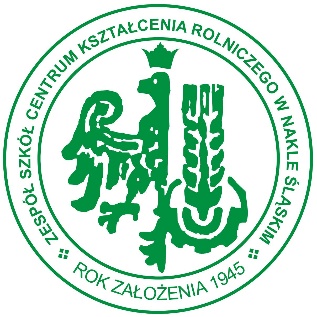 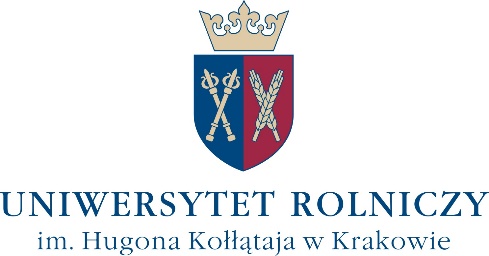 SZKOŁA BRANŻOWAZawód: kucharzUczeń kształcący się w tym zawodzie zdobędzie wiedzę i umiejętności:-  sporządzania i ekspedycji potraw i napojów,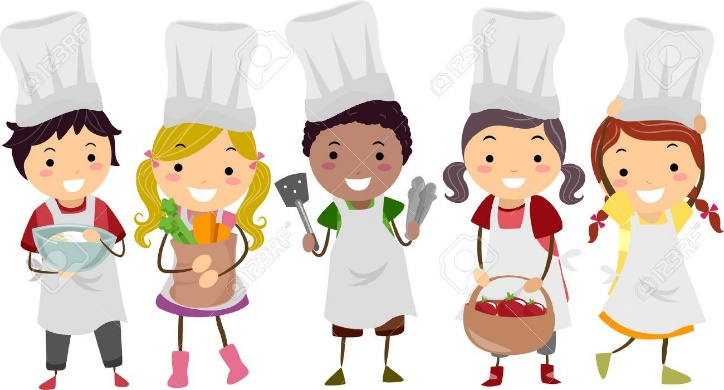 - stosowania zasad prawidłowego odżywiania,- sporządzania podstawowych potraw dietetycznych i wegetariańskich na podstawie wiedzy  o składnikach pokarmowych i wartościach odżywczych,- stosowania metod produkcji gwarantujących wysoką wartość odżywczą, smakową i estetyczną potraw,- organizacji prac porządkowych na swoim stanowisku pracy,- posługiwania się profesjonalnymi narzędziami, maszynami i urządzeniami przy przygotowaniu potraw i napojów,- stosowania odpowiednich technik sporządzania potraw.Kształcenie zawodowe uczeń będzie mógł realizować :-  w nowoczesnych pracowniach gastronomicznych wyposażonych w profesjonalne urządzenia, maszyny oraz narzędzia.Absolwent tego kierunku po ukończeniu szkoły zdobędzie następujące korzyści:- uzyskanie  zawodu kucharza,- zatrudnienie w zakładach gastronomicznych takich jak: bary szybkiej obsługi, restauracje, kawiarnie,- możliwość założenia własnej działalności gospodarczej związanej z żywieniem człowieka oraz produkcją wyrobów i produktów spożywczych,- możliwość uzyskania kwalifikacji w innych zawodach w ramach kursów kwalifikacyjnych CKU w naszej placówce.